Publicado en Oaxaca de Juárez, Oaxaca el 04/10/2017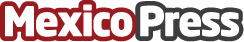 Oaxaca FilmFest rediseña su Octava Edición para enfocarse en la Comunidad y áreas afectadas del EstadoEl Festival se hace eco de la crisis que está viviendo gran parte del Estado por los recientes sismos y reestructura su Octava edición para concientizar sobre el apoyo a la Región del Istmo de TehuantepecDatos de contacto:Prensa Oaxaca FilmFestRPNota de prensa publicada en: https://www.mexicopress.com.mx/oaxaca-filmfest-redisena-su-octava-edicion Categorías: Internacional Nacional Cine Solidaridad y cooperación Oaxaca http://www.mexicopress.com.mx